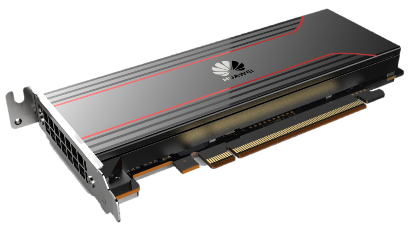  Atlas 300V 推理卡Atlas 300V 推理卡是基于昇腾芯片开发的一款全新高端的加速卡。提供强劲的视频图片编解码功能，在智慧城市管理、智慧交通、智慧园区等大型应用场景中应用广泛。强劲视频解析能力支持100路高清视频实时分析支持JPEG和视频硬件编解码，提升图片和视频类应用性能高性能特征检索支持特征检索硬件加速，亿级底库秒级查询（55亿次/秒），大幅提升检索比对性能安全启动设备启动链完整，启动初始状态确定，防止后门植入 Atlas 300V视频解析卡 Atlas 300V视频解析卡形态HHHL Low Profile标卡，支持全高和半高两种拉手条内存LRDDR4X 24 GB， 总带宽204.8GB/sAI算力半精度（FP16）：50 TFLOPS（峰值算力）整数精度（INT8）：100 TOPS（峰值算力）编解码能力•    支持H.264、H.265 视频编解码•    支持JPEG图片编解码•   支持H.264/H.265 Decoder硬件解码，100路1080P 25FPS或80路1080P 30FPS或10路4K 60FPS•   支持H.264/H.265 Encoder硬件编码，24路1080P 30FPS或3路4K 60FPSJPEG解码能力4K 384FPS，编码能力4K 192FPS，最大分辨率：8192x8192PCIex16 Lanes，兼容x8/x4/x2PCIe Gen4.0，兼容3.0/2.0/1.0功耗最大72 W尺寸（长×高×宽）169.5mm x 68.9mm x 18.45mm